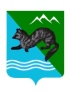 РАСПОРЯЖЕНИЕАДМИНИСТРАЦИИ СОБОЛЕВСКОГО   МУНИЦИПАЛЬНОГО  РАЙОНА                                                                                            КАМЧАТСКОГО КРАЯ16.04.2021 г.                                с. Соболево                                  № 216-р 	Об утверждении плана основныхмероприятий, посвященныхпразднованию 200-летия со днярождения А.Н. Островского вСоболевском муниципальном районеВ соответствии с Указом Президента Российской Федерации от 13.11.2020 № 700, совместного приказа Министерства культуры Камчатского края и Министерства образования Камчатского края от 09.04.2021г №22.01-01/2.: Утвердить план основных мероприятий, посвященных празднованию 200-летия со дня рождения А.Н. Островского в Соболевском муниципальном районе (далее План), согласно приложению к настоящему распоряжению.Довести настоящее распоряжение до сведения руководителей муниципальных учреждений для организации работы по исполнению Плана.Контроль по исполнению настоящего распоряжения возложить на отдел по социальному развитию, труду и культуре.Глава Соболевского муниципального района                                     В.И.  КуркинПриложение к  распоряжению администрации Соболевского муниципального района от  16.04.2021   № 216-рПлан основных мероприятий, посвященных празднованию
200-летия со дня рождения А.Н. Островского в Соболевском муниципальном районе№п/пНаименование мероприятияСрокипроведениямероприятияОтветственный исполнитель мероприятияI. Основные юбилейные и торжественные мероприятияI. Основные юбилейные и торжественные мероприятияI. Основные юбилейные и торжественные мероприятияI. Основные юбилейные и торжественные мероприятия1.1«Классика на экране»  - просмотр  и обсуждение художественного фильма   по пьесе А.Н. Островского «Женитьба Бальзаминова»апрель 2022 МКУК «Соболевская библиотека»,1.2Библионочь. Литературная гостиная «Бессмертие Островского в его пьесах».апрель 2023 МКУК «Соболевская библиотека»1.3Библионочь. Викторина  «Славянская мифология в сказке А.Н. Островского «Снегурочка»»апрель 2023МКУК «Соболевская библиотека»1.4Литературный вечер «Великий драматург» - о жизни и творчестве А. Н. Островского апрель 2023МКУК «Библиотека с. Устьевое»II. Научные, информационно-образовательные и издательские проектыII. Научные, информационно-образовательные и издательские проектыII. Научные, информационно-образовательные и издательские проектыII. Научные, информационно-образовательные и издательские проекты2.1---III. Выставочные проектыIII. Выставочные проектыIII. Выставочные проектыIII. Выставочные проекты3.1Фотовыставка «Соболевский народный театр. Пьесы А.Н. Островского»ноябрь ежегодноМКУК «Соболевский районный историко-краеведческий музей»3.2Книжная выставка: «Драматург на все времена»март – апрель 2021МКУК «Библиотека с. Устьевое» 3.3Книжная выставка: «Герои пьес А.Н. Островского»02.04.2021-09.04.2021 МКУК «Библиотека п. Крутогоровский» 3.4Фотовыставка «Основоположник современного русского театра»апрель 2021 МКУК КДЦ «Родник»3.5Выставочная галерея фото - конкурса  «Соболевская  Снегурочка» ноябрь-декабрь 2021МКУК «Соболевская библиотека»3.6Цикл книжных выставок  «Литературный мир А. Островского»март – апрель 2022МКУК «Библиотека с. Устьевое» 3.7Цикл книжных выставок «Неисчерпаемый Островский»март – апрель 2023МКУК «Библиотека с. Устьевое» 3.8Книжная выставка: «Колумб Замоскворечья»апрель 2023МКУК «Соболевская библиотека» 3.9Цикл	книжных	выставок:	«Литературный	мирА.Н. Островского», «Драматург на все времена», «Вся жизнь - театру», «А.Н. Островскому - низкий поклон», «Мир А.Н. Островского», «А.Н. Островский на все времена», «Живые страницы русской классики», «Страницы истории русского театра»в течение2021 - 2023Муниципальные общеобразовательные казенные учрежденияIV. Социально-значимые и культурно-просветительские мероприятия и акцииIV. Социально-значимые и культурно-просветительские мероприятия и акцииIV. Социально-значимые и культурно-просветительские мероприятия и акцииIV. Социально-значимые и культурно-просветительские мероприятия и акции4.1Цикл классных часов: «Жизнь и творчество великого драматурга», «Великий писатель...», «По страницам пьесА.Н. Островского», «Жизнь замечательных людей:А.Н. Островский», «В мире А.Н. Островского», «Великий мастер слова», «Человек, изменивший театр»в течение2021 - 2023Муниципальные общеобразовательные казенные учреждения4.2Видеопросмотр с обсуждением «Весенняя сказка А. Островского» (мультипликационный фильм «Снегурочка»)март 2021МКУК «Библиотека с. Устьевое»4.3Беседа с показом презентации «Женские судьбы в пьесах Островского»апрель 2021 МКУК «Библиотека с. Устьевое»4.4Литературный час: «Великий мастер русской драмы»апрель 2021 МКУК «Библиотека п. Крутогоровский» 4.5Викторина по произведениям А.Н. Островского «Не все коту масленица» апрель 2021МКУК «Центр досуга п. Крутогоровский» 4.6Экскурсии в виртуальном формате: «Там, где жилА.Н. Островский», «Виртуальная экскурсия в Щелково»апрель 2021Муниципальные общеобразовательные казенные учреждения4.7Классика на экране: «Снегурочка» Просмотр и обсуждение художественного фильма  по пьесе А.Н. Островского	ноябрь 2021	МКУК «Соболевская библиотека»,главный библиотекарь по работе с детьми Березина С.А.ноябрь 2021МКУК «Соболевская библиотека»4.8Организация показа художественных фильмов и спектаклей по произведениям А.Н. Островскогоапрель2021 - 2023Муниципальные общеобразовательные казенные учреждения 4.9Викторины: «По произведениям мастера», «По следам героев А.Н. Островского», «Великий мастер слова», «Не все коту масленица», «Знатоки творчества», «Своя игра»февраль2022, 2023.Муниципальные общеобразовательные казенные учреждения 4.10Викторина по произведениям А.Н. Островского «Не все коту масленица»март 2022МКУК «Библиотека с. Устьевое».4.11Изготовление информационного буклета: «Великий драматург»апрель 2022МКУК «Библиотека п. Крутогоровский» 4.12Викторина  по драме А.Н. Островского «Гроза»апрель 2022МКУК «Центр досуга п. Крутогоровский»,директор Струнина Л.В.4.13Библиотечный час о жизни и творчестве А.Н. Островского: «Драматург на все времена»апрель 2022 МКУК «Библиотека п. Крутогоровский» 4.14Литературный вечер « Мир А. Н. Островского»апрель 2022МКУК «Библиотека с. Устьевое»4.15Спектакль «Недоросль»апрель 2022МКУК КДЦ «Родник»4.16Участие в краевом  конкурсе методических разработок урочных и внеурочных занятий «Мир А.Н. Островского»октябрь  2022Муниципальные общеобразовательные казенные учреждения 4.17Видеообзор «Сказочная тема в творчестве А. Н. Островского»март 2023МКУК «Библиотека с. Устьевое» 4.18Книжная выставка: «Страницы русской классики».10.04.2023-14.04.2023 МКУК «Библиотека п. Крутогоровский» 4.19Показ мультимедийной презентации «Вся жизнь – театру…»апрель 2023МКУК «Центр досуга п. Крутогоровский»4.20Показ-презентация  «Музей-усадьба А.Н. Островского в Щелыково  Островского района Костромской области»апрель 2023 МКУК КДЦ «Родник»4.21Единый классный час «200-летие А.Н. Островского»апрель 2023Муниципальные общеобразовательные казенные учреждения 4.22Участие в краевом  конкурсе методических разработок урочных и внеурочных занятий «Мир А.Н. Островского»октябрь 2023Муниципальные общеобразовательные казенные учреждения 